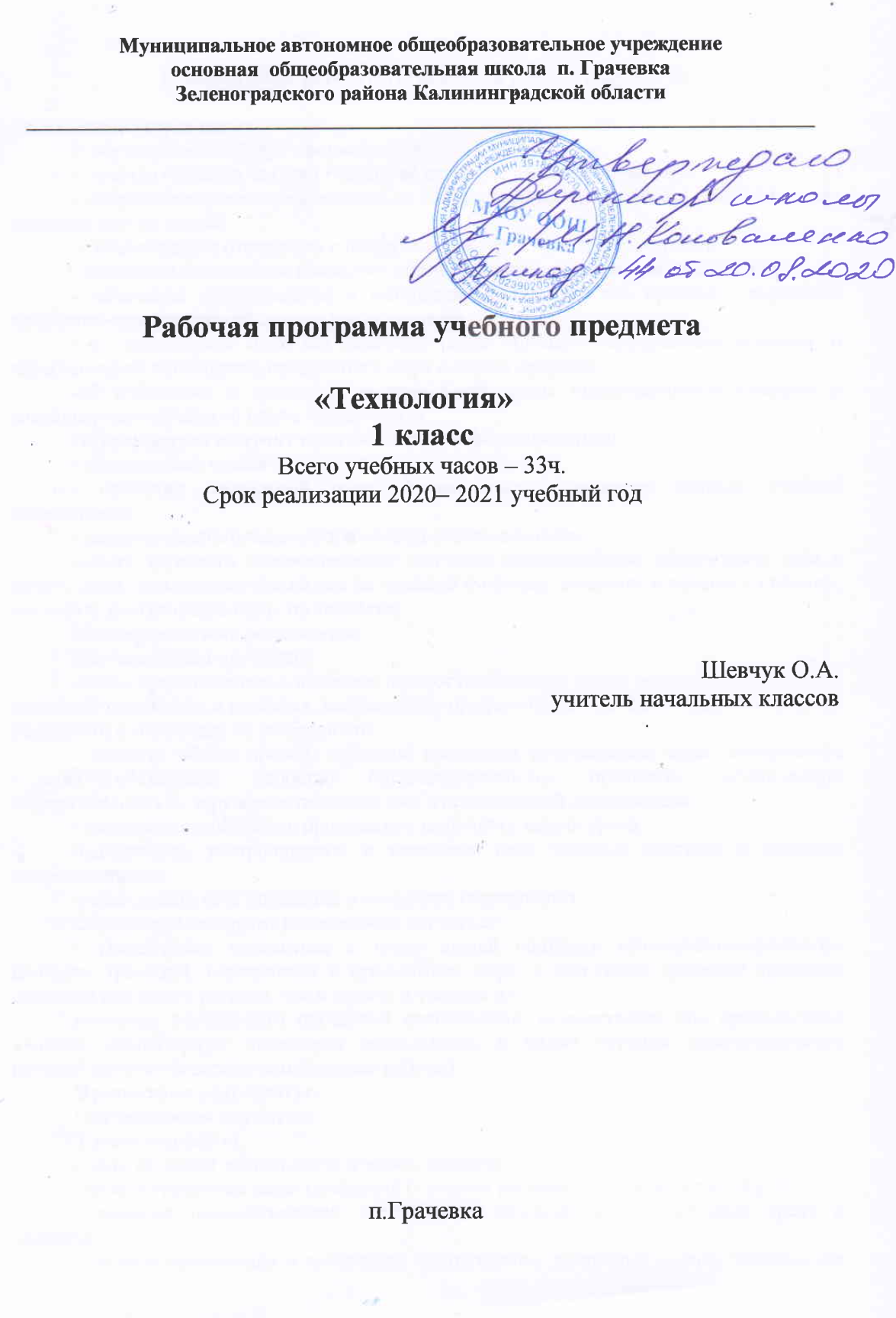 Планируемые результаты освоения учебного предметаЛичностные результаты: У обучающегося будут сформированны: -  чувство гордости за свою Родину, её историю, российский народ;- доброжелательность, эмоционально – нравственная отзывчивость, сопереживания чувствам других людей; -  уважительное отношения к иному мнению, культуре других народов;- овладение начальными навыками адаптации к школе, школьному коллективу;- начальные представления о материальной культуре как продукте творческой предметно-преобразующей деятельности человека, - о  предметном мире как основной среде обитания современного человека, о гармонической взаимосвязи предметного мира с миром природы,-об отражении в предметах материальной среды нравственно-эстетического и социально-исторического опыта человечества;Обучающийся получит возможность для формирования: - эстетических чувств- принятие социальной роли обучающегося,  развитие мотивов учебной деятельности;- развитие самостоятельности и личной ответственности.-опыта трудового самовоспитания: научатся самостоятельно обслуживать себя в школе, дома, элементарно ухаживать за одеждой и обувью, помогать младшим и старшим, оказывать доступную помощь по хозяйству.Метапредметные результаты:Обучающийся научится:-иметь представление о наиболее распространённых в своём регионе традиционных народных промыслах и ремёслах, современных профессиях (в том числе профессиях своих родителей) и описывать их особенности;-понимать общие правила создания предметов рукотворного мира: соответствие изделия обстановке, удобство (функциональность), прочность, эстетическую выразительность — и руководствоваться ими в практической деятельности;- овладеет способностью принимать и выполнять задачи урока,планировать, контролировать и оценивать свои учебные действия и действия одноклассников;-осмысливать своё поведение и поведение окружающих.Обучающийся получит возможность научиться:- уважительно относиться к труду людей понимать культурно-историческую ценность традиций, отраженных в предметном мире, в том числе традиций трудовых династий как своего региона, так и страны и уважать их;понимать особенности проектной деятельности, осуществлять под руководством учителя элементарную проектную деятельность в малых группах, демонстрировать готовый продукт (изделия, комплексные работы).Предметные результаты:Обучающийся научится: ( знать/понимать):- роль трудовой деятельности в жизни человека;-распространенные виды профессий (с учетом региональных особенностей);- влияние технологической деятельности человека на окружающую среду и здоровье;- область применения и назначение инструментов, различных машин, технических устройств (в том числе компьютеров);- выполнять инструкции, несложные алгоритмы при решении учебных задач;- изготавливать изделия из доступных материалов по образцу, рисунку, сборной схеме, эскизу, чертежу; выбирать материалы с учетом их свойств, определяемым по внешним признакам;-соблюдать последовательность технологических операций при изготовлении и сборке изделия;- создавать модели несложных объектов из деталей конструктора и различных материалов;-осуществлять декоративное оформление и отделку изделий;Обучающийся получит возможность научиться: - осуществлять организацию и планирование собственной трудовой деятельности, осуществлять контроль за ее ходом и результатами; - получать необходимую информацию об объекте деятельности, используя рисунки, схемы, эскизы, чертежи (на бумажных и электронных носителях);использовать приобретенные знания и умения в практической деятельности и повседневной жизни:- соблюдения правил личной гигиены и использования безопасных приемов работы с материалами, инструментами, бытовой техникой; средствами информационных и коммуникационных технологий;-создания различных изделий из доступных материалов по собственному замыслу;- осуществления сотрудничества в совместной работе.Содержание  учебного предметаВводный урок  (1ч.)Человек и земля (20ч.)Способы соединения деталей изделия из природных материалов.  Способы и правила работы с пластическим материалом. Аппликация из сухих листьев, из пластилина,  из пластилина с добавлением природного материала. Приёмы работы с природным материалом, способы соединения при помощи пластилина. Приёмы создания изделия в технике коллаж. Знакомство с видами одежды и материалами, из которых её изготавливают. Способы создания одежды. Освоение некоторых  видов швов: прямых, с перевивами змейкой и спиралью. Различные виды пуговиц и способы их пришивания. Приёмы работы с конструктором.Человек и вода (4ч.)Понятие «Оригами» Складывание из бумаги. Понятие «рассада» Проведение эксперимента по определению всхожести семян.Человек и воздух (4ч.)Знакомство со способом создания мозаики с использованием техники «рваная бумага»   Человек и информация (4ч.)Печать на компьютере,  форматирование текстаТематическое планирование    учебного предмета   с указанием количества часов, отводимых на освоение  каждой темы№ урокаТема урока, разделаКоличество часовВПМ1Вводный урок. Экскурсия.1Человек и земля202Работа с природным материалом.Аппликация из сухих листьев13Работа с пластилином. Аппликация « Ромашка»14Работа с пластилином с добавлением природного материала.     «Мудрая сова»15Внутрипредметный модуль «В мире прекрасного» Панно из природного материала.1ВПМ 16Работа с пластилином.   Проект «Осенний урожай».17Работа с бумагой.    Закладка.18Внутрипредметный модуль «В мире прекрасного» Волшебные фигурки.1ВПМ 29Работа с разными материалами. Фигурки животных из шишек, каштанов, желудей110Работа с бумагой. Аппликация «Дикие животные» из журнальных вырезок.111Работа с пластилином.     Котёнок.112Работа с разными материалами.Макет домика из гоф-рированного картона с добавлением природ-ного материала (веток)113Работа с пластилином. Проект «Чайный сервиз»114Работа с разными материалами.    Торшер.115 Внутрипредметный модуль «В мире прекрасного»Творческаямастерская.1ВПМ 316Работа с тканью и нитками.Кукла из ниток.117Работа с тканью.Виды швов.118Работа с тканью.Пришивание пуговиц119Внутрипредметный модуль «В мире прекрасного» Оформление игрушки из ткани с помощью пуговиц1ВПМ 420Работа с конструкторомАвтомобили.121Работа с конструкторомГородская улица (коллективная работа)1Человек и вода 422Работа с разными материалами (бумага, палочки).Колодец .123Работа с разными материалами (бумага, палочки).Колодец .Складывание бумаги.124Внутрипредметный модуль «В мире прекрасного» Складывание из бумаги1ВПМ 525Выращивание растений. Уход за комнатными растениями.1Человек и воздух 426 Работа с бумагой.  Вертушка127Работа с бумагой. Мозаика.  Аппликация «Попугай»128Работа с бумагой. Мозаика. Аппликация «Попугай»129Внутрипредметный модуль «В мире прекрасного» Мы –конструкторы.1ВПМ 6Человек и информация 430Работа с бумагой и картоном. «Зашифрованное  письмо»131 Работа на компьютере132Работа на компьютере.133 Внутрипредметный модуль «В мире прекрасного» Мы – конструкторы.1ВПМ 7итого337